     臺灣積體電路設計學會【個人會員】入會申請書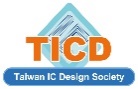 注意事項：請勿先行繳費！個人會員資格需經本會理監事會議審查通過後，再通知繳費，完成繳費隔日方成為個人會員，享有會員權利。本會承諾對所蒐集之個人資料將遵守個人資料保護法暨相關法令規定蒐集、處理及利用，並依法採取安全維護措施。姓   名身份證號出生日期民國         年         月         日性  別□ 男      □ 女□ 男      □ 女□ 男      □ 女□ 男      □ 女□ 男      □ 女□ 男      □ 女□ 男      □ 女□ 男      □ 女□ 男      □ 女□ 男      □ 女□ 男      □ 女□ 男      □ 女通訊地址□□□□□□□□□□□□□□□□□□□□□□□□□□□□□□□□□□□□□□□□□□□□□□□□□□□□□□□□□□□□□□□□□□□□□□連絡電話(公司)                       (手機)(公司)                       (手機)(公司)                       (手機)(公司)                       (手機)(公司)                       (手機)(公司)                       (手機)(公司)                       (手機)(公司)                       (手機)(公司)                       (手機)(公司)                       (手機)(公司)                       (手機)(公司)                       (手機)(公司)                       (手機)(公司)                       (手機)Email最高學歷(學校/系所/學位)(學校/系所/學位)(學校/系所/學位)(學校/系所/學位)(學校/系所/學位)(學校/系所/學位)(學校/系所/學位)(學校/系所/學位)(學校/系所/學位)(學校/系所/學位)(學校/系所/學位)(學校/系所/學位)(學校/系所/學位)(學校/系所/學位)現   職單位名稱職  稱現   職起起起起起迄今迄今迄今迄今迄今迄今迄今迄今現   職年月月月月迄今迄今迄今迄今迄今迄今迄今迄今現   職迄今迄今迄今迄今迄今迄今迄今迄今經   歷單位名稱職  稱經   歷起起起起起迄迄迄迄迄迄迄迄經   歷年月月月月年年年年月月月月經   歷專長領域申請會員永久會員：一次繳交十年會費NT＄10,000元。個人會員：入會時繳交入會費NT＄500元及常年會費NT＄1,000元，共計NT＄1500元；以後每年繳交常年會費NT＄1,000元。學生會員：每年繳交常年會費NT＄500元。永久會員：一次繳交十年會費NT＄10,000元。個人會員：入會時繳交入會費NT＄500元及常年會費NT＄1,000元，共計NT＄1500元；以後每年繳交常年會費NT＄1,000元。學生會員：每年繳交常年會費NT＄500元。永久會員：一次繳交十年會費NT＄10,000元。個人會員：入會時繳交入會費NT＄500元及常年會費NT＄1,000元，共計NT＄1500元；以後每年繳交常年會費NT＄1,000元。學生會員：每年繳交常年會費NT＄500元。永久會員：一次繳交十年會費NT＄10,000元。個人會員：入會時繳交入會費NT＄500元及常年會費NT＄1,000元，共計NT＄1500元；以後每年繳交常年會費NT＄1,000元。學生會員：每年繳交常年會費NT＄500元。永久會員：一次繳交十年會費NT＄10,000元。個人會員：入會時繳交入會費NT＄500元及常年會費NT＄1,000元，共計NT＄1500元；以後每年繳交常年會費NT＄1,000元。學生會員：每年繳交常年會費NT＄500元。永久會員：一次繳交十年會費NT＄10,000元。個人會員：入會時繳交入會費NT＄500元及常年會費NT＄1,000元，共計NT＄1500元；以後每年繳交常年會費NT＄1,000元。學生會員：每年繳交常年會費NT＄500元。永久會員：一次繳交十年會費NT＄10,000元。個人會員：入會時繳交入會費NT＄500元及常年會費NT＄1,000元，共計NT＄1500元；以後每年繳交常年會費NT＄1,000元。學生會員：每年繳交常年會費NT＄500元。永久會員：一次繳交十年會費NT＄10,000元。個人會員：入會時繳交入會費NT＄500元及常年會費NT＄1,000元，共計NT＄1500元；以後每年繳交常年會費NT＄1,000元。學生會員：每年繳交常年會費NT＄500元。永久會員：一次繳交十年會費NT＄10,000元。個人會員：入會時繳交入會費NT＄500元及常年會費NT＄1,000元，共計NT＄1500元；以後每年繳交常年會費NT＄1,000元。學生會員：每年繳交常年會費NT＄500元。永久會員：一次繳交十年會費NT＄10,000元。個人會員：入會時繳交入會費NT＄500元及常年會費NT＄1,000元，共計NT＄1500元；以後每年繳交常年會費NT＄1,000元。學生會員：每年繳交常年會費NT＄500元。永久會員：一次繳交十年會費NT＄10,000元。個人會員：入會時繳交入會費NT＄500元及常年會費NT＄1,000元，共計NT＄1500元；以後每年繳交常年會費NT＄1,000元。學生會員：每年繳交常年會費NT＄500元。永久會員：一次繳交十年會費NT＄10,000元。個人會員：入會時繳交入會費NT＄500元及常年會費NT＄1,000元，共計NT＄1500元；以後每年繳交常年會費NT＄1,000元。學生會員：每年繳交常年會費NT＄500元。永久會員：一次繳交十年會費NT＄10,000元。個人會員：入會時繳交入會費NT＄500元及常年會費NT＄1,000元，共計NT＄1500元；以後每年繳交常年會費NT＄1,000元。學生會員：每年繳交常年會費NT＄500元。永久會員：一次繳交十年會費NT＄10,000元。個人會員：入會時繳交入會費NT＄500元及常年會費NT＄1,000元，共計NT＄1500元；以後每年繳交常年會費NT＄1,000元。學生會員：每年繳交常年會費NT＄500元。茲贊同  貴會宗旨，擬加入為會員。此  致臺灣積體電路設計學會                             申 請 人 簽 名：                                   民國 年 月 日茲贊同  貴會宗旨，擬加入為會員。此  致臺灣積體電路設計學會                             申 請 人 簽 名：                                   民國 年 月 日茲贊同  貴會宗旨，擬加入為會員。此  致臺灣積體電路設計學會                             申 請 人 簽 名：                                   民國 年 月 日茲贊同  貴會宗旨，擬加入為會員。此  致臺灣積體電路設計學會                             申 請 人 簽 名：                                   民國 年 月 日茲贊同  貴會宗旨，擬加入為會員。此  致臺灣積體電路設計學會                             申 請 人 簽 名：                                   民國 年 月 日茲贊同  貴會宗旨，擬加入為會員。此  致臺灣積體電路設計學會                             申 請 人 簽 名：                                   民國 年 月 日茲贊同  貴會宗旨，擬加入為會員。此  致臺灣積體電路設計學會                             申 請 人 簽 名：                                   民國 年 月 日茲贊同  貴會宗旨，擬加入為會員。此  致臺灣積體電路設計學會                             申 請 人 簽 名：                                   民國 年 月 日茲贊同  貴會宗旨，擬加入為會員。此  致臺灣積體電路設計學會                             申 請 人 簽 名：                                   民國 年 月 日茲贊同  貴會宗旨，擬加入為會員。此  致臺灣積體電路設計學會                             申 請 人 簽 名：                                   民國 年 月 日茲贊同  貴會宗旨，擬加入為會員。此  致臺灣積體電路設計學會                             申 請 人 簽 名：                                   民國 年 月 日茲贊同  貴會宗旨，擬加入為會員。此  致臺灣積體電路設計學會                             申 請 人 簽 名：                                   民國 年 月 日茲贊同  貴會宗旨，擬加入為會員。此  致臺灣積體電路設計學會                             申 請 人 簽 名：                                   民國 年 月 日茲贊同  貴會宗旨，擬加入為會員。此  致臺灣積體電路設計學會                             申 請 人 簽 名：                                   民國 年 月 日茲贊同  貴會宗旨，擬加入為會員。此  致臺灣積體電路設計學會                             申 請 人 簽 名：                                   民國 年 月 日審查結果經第     屆第     次理監事會議審查結果：□同意 □不同意 原因：                經第     屆第     次理監事會議審查結果：□同意 □不同意 原因：                經第     屆第     次理監事會議審查結果：□同意 □不同意 原因：                經第     屆第     次理監事會議審查結果：□同意 □不同意 原因：                經第     屆第     次理監事會議審查結果：□同意 □不同意 原因：                經第     屆第     次理監事會議審查結果：□同意 □不同意 原因：                經第     屆第     次理監事會議審查結果：□同意 □不同意 原因：                經第     屆第     次理監事會議審查結果：□同意 □不同意 原因：                經第     屆第     次理監事會議審查結果：□同意 □不同意 原因：                經第     屆第     次理監事會議審查結果：□同意 □不同意 原因：                經第     屆第     次理監事會議審查結果：□同意 □不同意 原因：                經第     屆第     次理監事會議審查結果：□同意 □不同意 原因：                經第     屆第     次理監事會議審查結果：□同意 □不同意 原因：                經第     屆第     次理監事會議審查結果：□同意 □不同意 原因：                